Периодические издания библиотекифилиала ФГБОУ ВО «УдГУ»  в г. Воткинскена 1-е полугодие  2021 годаРоссийская газетаELLE DECORATION (Эль Декорейшн)IT MANAGER/Администратор информационных технологий SALON-InteriorАрхитектура, Строительство, Дизайн.Бурение и нефтьБюллетень Верховного Суда Российской ФедерацииВопросы психологии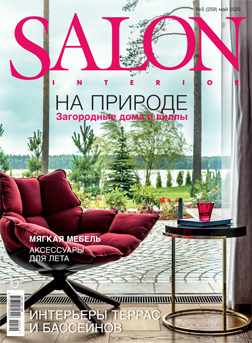 Гражданское правоДеньги и кредит Дизайн. Материалы. ТехнологияИностранные языки в школеИнформатика в школеИнформационные технологии и вычислительные системы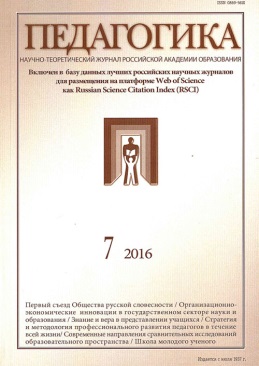 КриминалистЪ Начальное образованиеНефть. Газ. НовацииНефтяное хозяйствоПедагогикаРодинаСадовый дизайн. Приложение к журналу "ХОЗЯИН"Собрание законодательства Российской ФедерацииСоциальное обслуживаниеФинансовый вестник: финансы, налоги, страхование, бухгалтерский учетХимия и жизнь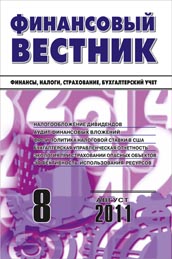 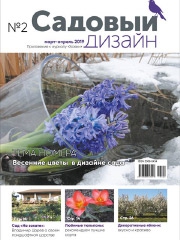 Экологическое право Экология 